Publicado en Madrid el 10/07/2024 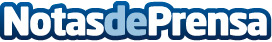 Deep Gaming revoluciona el mercado con sus potentes y personalizables PCs de sobremesa para gamersDeep Gaming, la reconocida marca de PCs para juegos, ofrece a los gamers exigentes opciones de configuración altamente personalizables e innovadoras en su gama de computadoras de escritorioDatos de contacto:Joaquín MartínezDeepgaming674325917Nota de prensa publicada en: https://www.notasdeprensa.es/deep-gaming-revoluciona-el-mercado-con-sus Categorias: Nacional Hardware Consumo Gaming http://www.notasdeprensa.es